Scientific Revolution Trading Cards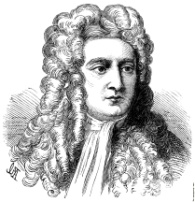 Create a set of trading cards representing the major achievements of the names of the Scientifc Revolution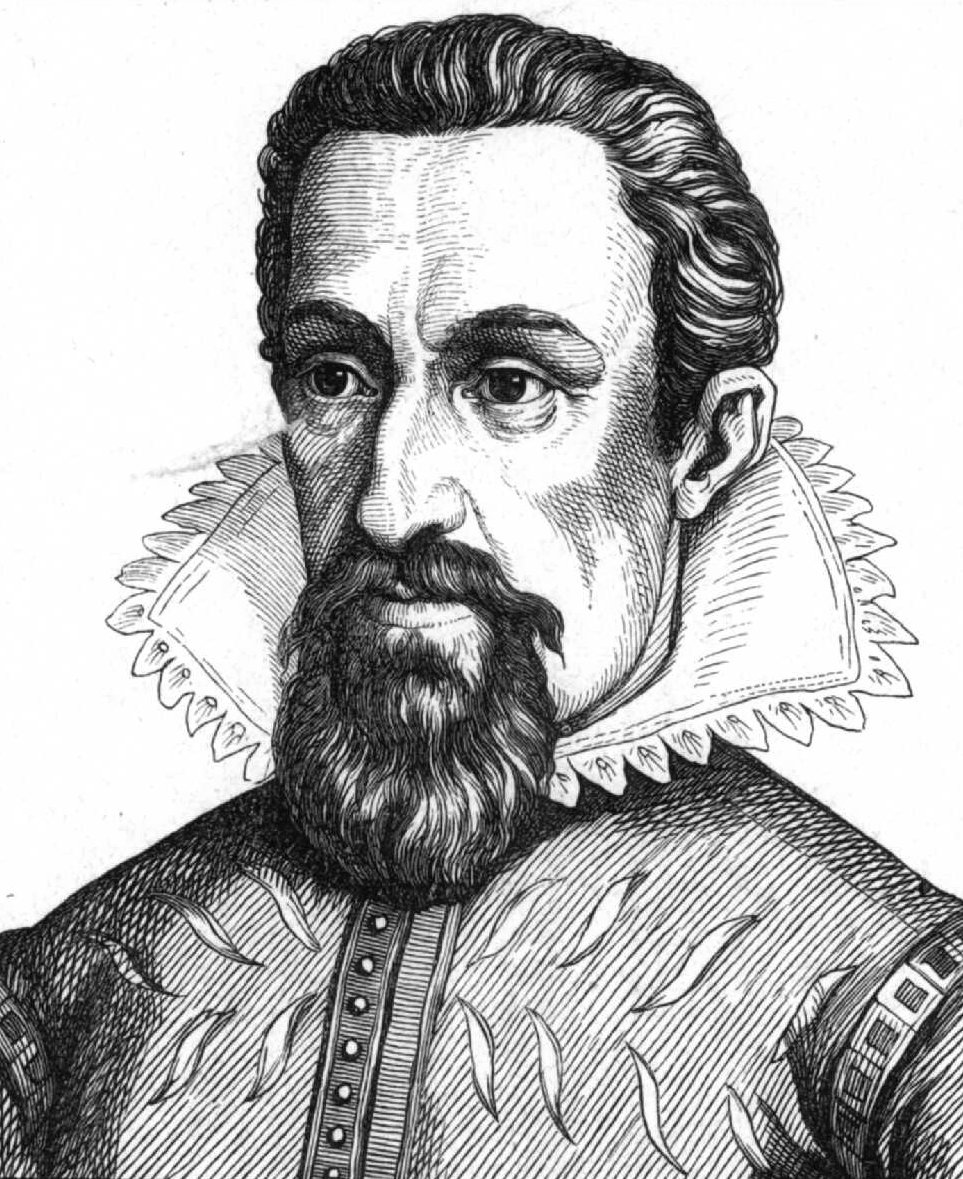 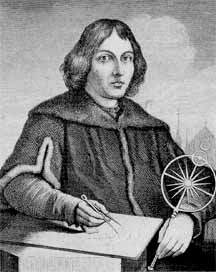 Nicolaus Copernicus		Rene DescartesIsaac Newton			 Galileo Galilei Johannes KeplerFrancis Bacon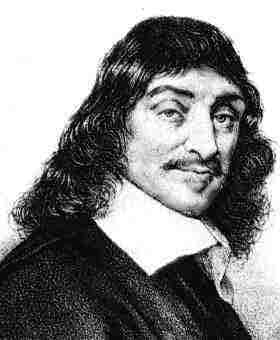 Robert BoyleOn the Front includeTheir pictureNameAnd decorated to represent their ideas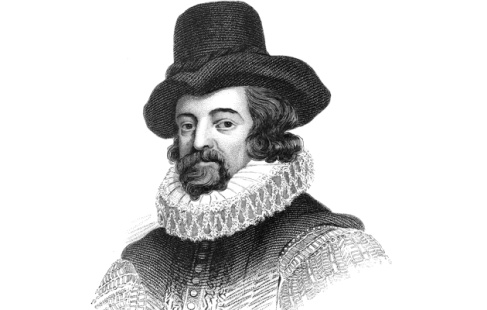 On the Back include:Biographical infoMajor Achievements/IdeasAny Published material 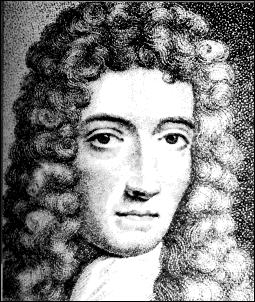 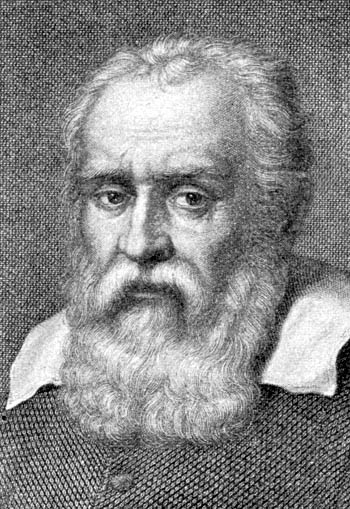 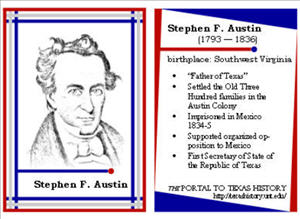 